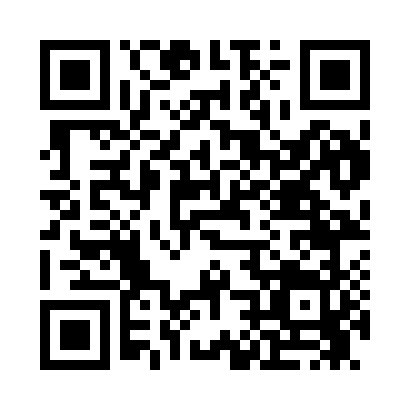 Prayer times for Carrara, Nevada, USAWed 1 May 2024 - Fri 31 May 2024High Latitude Method: Angle Based RulePrayer Calculation Method: Islamic Society of North AmericaAsar Calculation Method: ShafiPrayer times provided by https://www.salahtimes.comDateDayFajrSunriseDhuhrAsrMaghribIsha1Wed4:335:5212:444:307:368:552Thu4:325:5112:444:317:378:563Fri4:305:5012:444:317:388:584Sat4:295:4912:444:317:398:595Sun4:285:4812:434:317:409:006Mon4:265:4712:434:317:409:017Tue4:255:4612:434:317:419:028Wed4:245:4512:434:327:429:039Thu4:235:4412:434:327:439:0510Fri4:215:4312:434:327:449:0611Sat4:205:4212:434:327:459:0712Sun4:195:4112:434:327:469:0813Mon4:185:4012:434:327:469:0914Tue4:175:4012:434:337:479:1015Wed4:165:3912:434:337:489:1116Thu4:155:3812:434:337:499:1317Fri4:145:3712:434:337:509:1418Sat4:125:3612:434:337:519:1519Sun4:115:3612:434:337:519:1620Mon4:115:3512:434:347:529:1721Tue4:105:3412:444:347:539:1822Wed4:095:3412:444:347:549:1923Thu4:085:3312:444:347:559:2024Fri4:075:3312:444:347:559:2125Sat4:065:3212:444:357:569:2226Sun4:055:3212:444:357:579:2327Mon4:055:3112:444:357:579:2428Tue4:045:3112:444:357:589:2529Wed4:035:3012:444:357:599:2630Thu4:035:3012:454:368:009:2731Fri4:025:2912:454:368:009:28